Contrat administratif et plan annuel 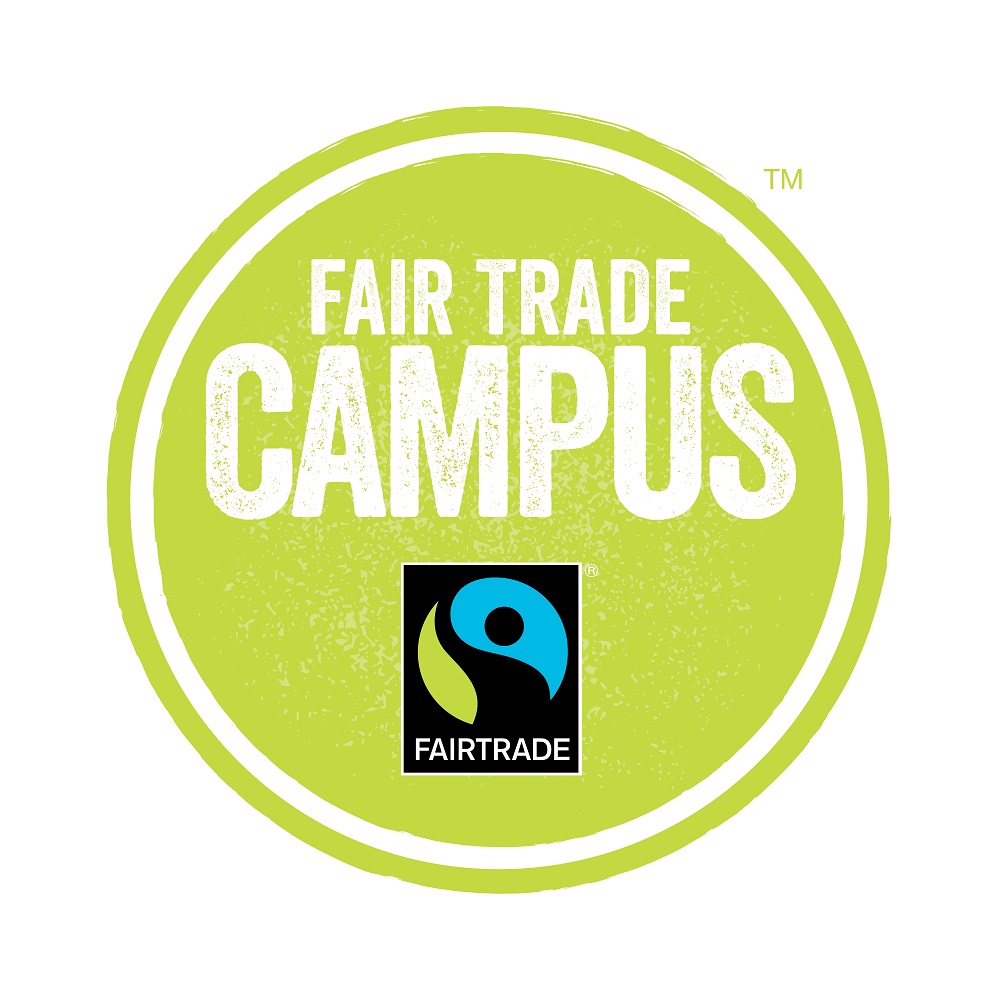 Le programme Campus équitable reconnaît les collèges et les universités qui démontrent un engagement fort pour le commerce équitable. Le programme se fonde sur une vision à long terme d’une prise de conscience et d’un appui pour le commerce équitable. Il a été conçu pour répondre aux besoins et aux occasions disponibles chez une gamme de campus – petits et grands – partout au Canada. Ce formulaire doit être rempli par le/la représentant (e) administratif/tive du comité directeur Campus équitable puis soumis par le comité, accompagné de la demande pour l’obtention de la désignation Campus équitable statut de base, Argent ou Or.L’information soumise dans ce formulaire doit aider le comité directeur et l’administration du campus à planifier l’année qui suivra l’obtention de la désignation et servira lors des prochains renouvellements.Les objectifs identifiés dans ce formulaire visent à appuyer les exigences des statuts de base, Argent et Or du programme Campus équitable. Dans le cas d’une désignation statut de base : l’administration d’un campus doit participer – au minimum – une fois l’an à une célébration publique de la désignation Campus équitable de l’établissement scolaire.Dans le cas d’une désignation statut Argent : la Semaine du campus équitable et la participation à des activités d’orientation doivent être inclues.Dans le cas d’une désignation statut Or : de la formation sur le commerce équitable pour les membres du personnel de première ligne/administration des services alimentaires du campus destinés aux étudiant(e)s.Nous soussignés, au nom de [NOM DU COLLÈGE OU DE L’UNIVERSITÉ], nous nous engageons à acheter des produits certifiés Fairtrade selon les exigences de disponibilité du programme Campus équitable [DE BASE, ARGENT OU OR].Dans le cadre de notre engagement continu envers le programme Campus équitable, nous soussignés acceptons également de travailler en vue d’atteindre les objectifs suivants au cours [DE L’ANNÉE À VENIR]. Veuillez inclure des informations sur :le contenu hébergé sur le site Web du campusdates provisoires pour l’annonce de l’obtention de la désignationplans des évènements de sensibilisation à venir objectifs pour l’approvisionnement de produits certifiés Fairtrade supplémentairesobjectifs pour l’intégration de produits certifiés Fairtrade dans les lieux de vente de nourriture et de commerce au détail indépendantspublications ou plans de mise à contribution des médias sociaux pour promouvoir le commerce équitable ou le programme Campus équitable  De plus, nous soussignés reconnaissons que la désignation Campus équitable exige que le comité directeur du commerce équitable soumette un formulaire de renouvellement annuel afin de conserver la désignation du campus. Signé,(Veuillez inclure le nom et la signature des représentants de l’administration qui participent au comité directeur du commerce équitable du campus) TémoinDisponibilité des produitsDisponibilité des produitsDisponibilité des produitsDisponibilité des produitsDisponibilité des produitsDisponibilité des produitsDisponibilité des produitsDateProduit MarqueDirigeant (e)AppuiAppuiEmplacementActivités/évènements de sensibilisation et d’éducationActivités/évènements de sensibilisation et d’éducationActivités/évènements de sensibilisation et d’éducationActivités/évènements de sensibilisation et d’éducationActivités/évènements de sensibilisation et d’éducationActivités/évènements de sensibilisation et d’éducationActivités/évènements de sensibilisation et d’éducationDateActivité/ÉvènementDescription Dirigeant (e)AppuiURLURLCommunicationsCommunicationsCommunicationsCommunicationsCommunicationsCommunicationsCommunicationsDateTitreDescriptionDirigeant (e)Publication URLURLNomSignatureDateNomSignatureDate